РОДИТЕЛИ! НАУЧИТЕ  РЕБЕНКА  СКАЗАТЬ  «НЕТ»!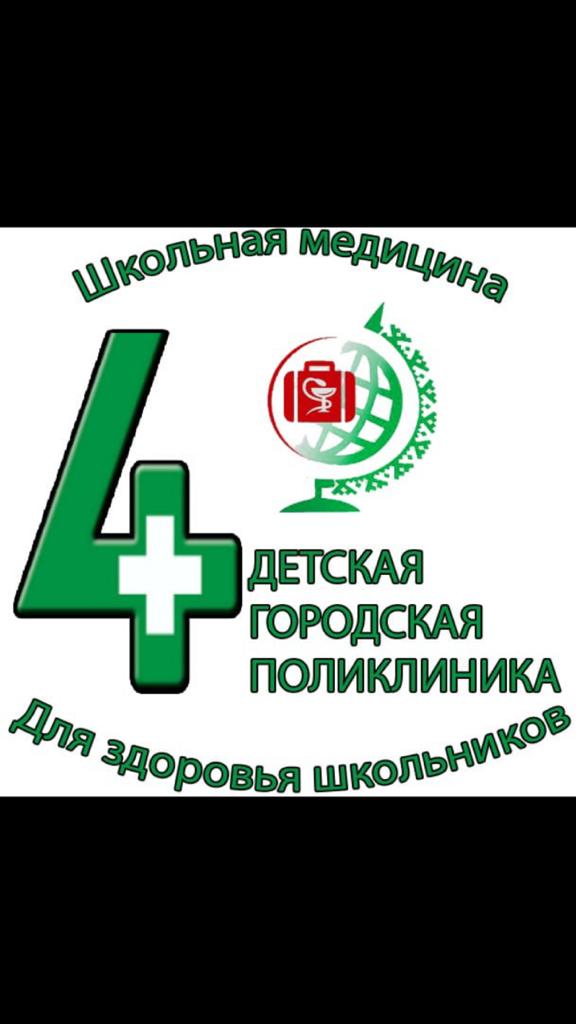 4-5 лет - Важно Ваше мнение:  «Что такое хорошо и что такое плохо».  Ребенок стремится запоминать правила. Ваши действия:  играйте с детьми, приучайте ребенка задавать вопросы, учите преодолевать трудности. 5-8 лет - Пища и яды:  ребенок проявляет интерес к миру. Ваши действия:    расскажите детям о вреде алкоголя, сигарет, наркотиков, что употребление их может стать вредной привычкой; чем отличаются продукты питания, яды, лекарства и наркотики; почему дети не могут употреблять их даже в небольших количествах.9 -11 лет - Приводим факты:  есть опасные вещества. Ваши действия: Учите детей твердо произносить: «Это очень вредно!», «Не хочу расстраивать родителей»;   доведите до сведения детей о воздействии алкоголя, табака, наркотиков на организм, об опасности для растущего организма и  для жизни;   обсудите рекламу, телепередачу на указанную тему, убедитесь, что дети умеют отделять мифы от реалий и хвалите детей за умение мыслить самостоятельно; познакомьтесь с друзьями Ваших детей и их родителями.9-11 лет - Приводим факты:  расскажите  о возможных проблемах и наличии опасных веществ. Ваши действия: учите детей твердо произносить: «Это очень вредно!».  Познакомьтесь с друзьями. 12-14 лет - Нужна Ваша поддержка. Ваши действия: время «конфликта поколений». Проявляйте участие. Обсудите последствия, обратите внимание детей на последствия употребления табака и наркотиков, неприятный запах изо рта и пр.;  обсудите последствия употребления наркотиков, формирования тяжелых заболеваний, транспортные происшествия, сильное пьянство, привыкание и смерть.15–17 лет - Хвалите детей за хорошие, правильные поступки. Ваши действия: поощряйте правильные решения, расскажите о связи употребления наркотиков, табака, алкоголя и появления дефектов у новорожденных.Вредные привычки — проблема, с которой очень часто сталкивается современная молодежь. Если раньше вредными привычками страдали подростки более старшего возраста, то в настоящий момент это характерно для учеников средней школы. Чем же привлекают ребят столь пагубные привязанности? Скорее всего, подросткам хочется выглядеть так, как выглядят взрослые.Родителям следует знать: Формирование поведенческих факторов риска подростков происходит в 10 -11 лет!Помогите детям принять правильное решение!Научите ребенка сказать «нет»!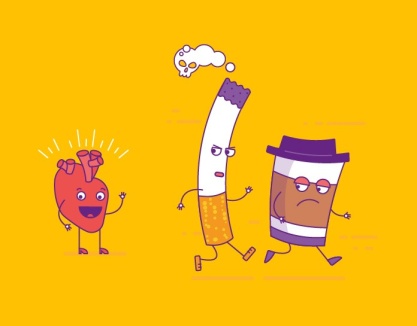 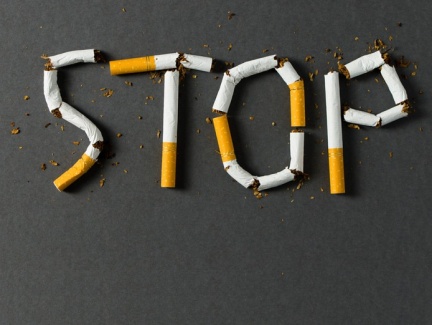 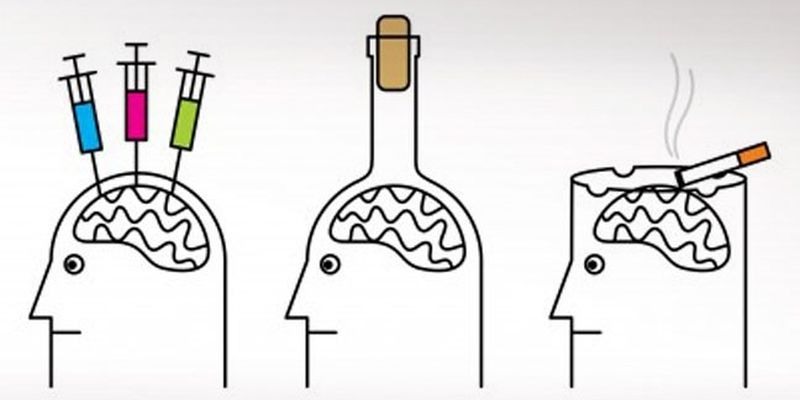 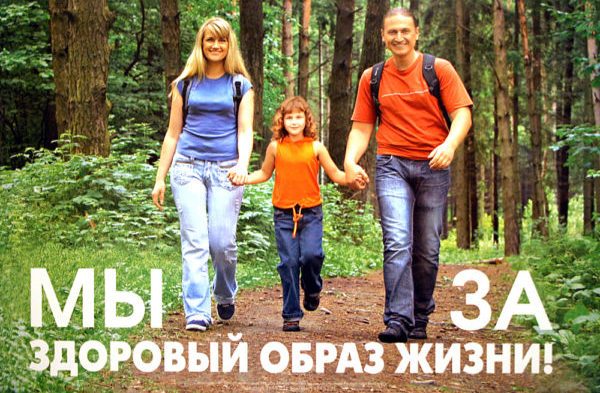 